Publicado en Donostia -  San Sebastián el 25/11/2020 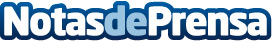 X Aniversario Basque Health Cluster"Las empresas tenemos que avanzar en la colaboración con el sistema público de salud para que los productos lleguen al mercado". Así lo afirmó ayer María Pascual de Zulueta, directora de Basque Health Cluster, en el encuentro online organizado con motivo del X Aniversario de la entidad y en el que participaron representantes de diferentes áreasDatos de contacto:Basque Health Cluster943223750Nota de prensa publicada en: https://www.notasdeprensa.es/x-aniversario-basque-health-cluster_1 Categorias: Medicina Industria Farmacéutica País Vasco Otras ciencias http://www.notasdeprensa.es